How to make a Roman sandal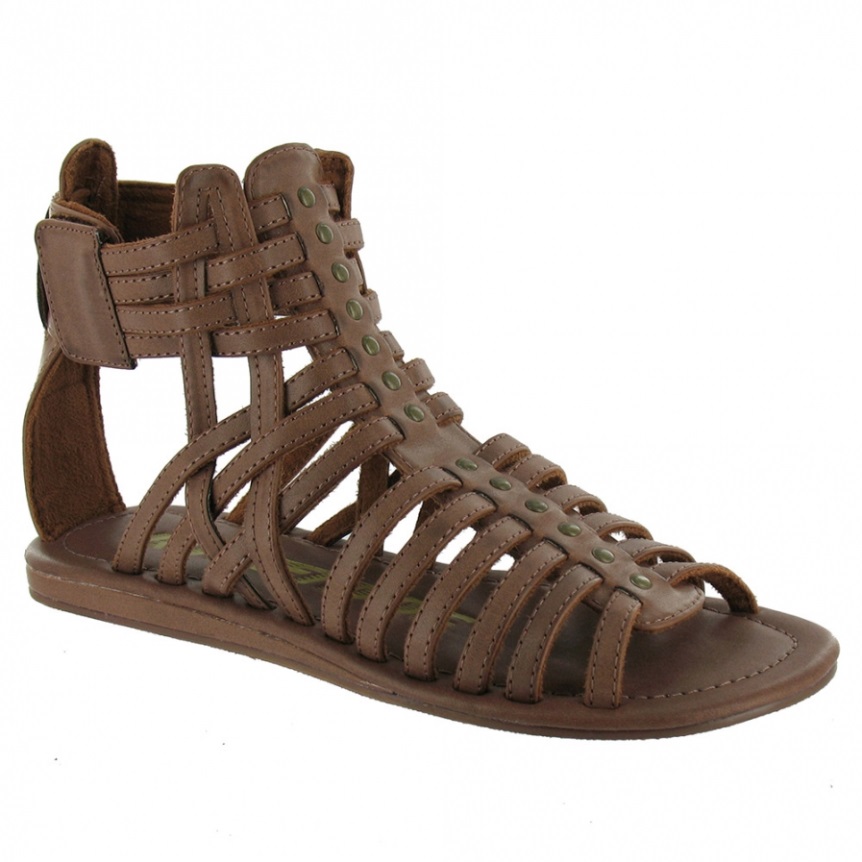 Put your foot on a piece of card and draw around it.Cut this shape out to make the sole of your sandalNext cut out 3 strips of card, making sure they are long enough to fit over the top of your footGlue one strip to the front of the sole, and the other two to the left hand side.Bend the strips glued to the left side over the top of the sole and glue the other end to the right side of the sole, forming a loop.Now glue the strip from the front of the sole to the top of the two other strips, but make sure to leave enough room inside your sandal for a foot.Now carefully cut off any spare card and your sandal is finished! 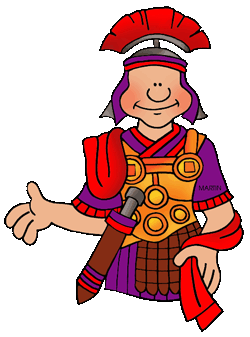 